ELECTRICAL ENGINEER - SWITCHGEARMANSOORI ABDUL BASITEmail Id: abmansoori@hotmail.comContact No: +917208079453/+971509320226	Career Objective:	                To pursue a challenging career in the field of electrical switchgears with steady learning and contribution in an organization that would provide me ample opportunities to utilize my Analytical and Technical skills & improve my knowledge.Career Summary:	                Skilled electrical engineer with 7+ years of experience in the field of electrical switchgear with inclined expertise in sales and estimation of electrical panel boards on a techno commercial platform with excellent communication skills.Work Experience:1.   Organization	: AL ISHRAF CORNER ELECTRIC SWITCHGEAR LLC – (Abu Dhabi, UAE)Designation	: Design & Estimation EngineerDuration	: April’2022 – Till date.Responsibilities:Costing & estimating of LV Electrical panel boards. (MDB, SMDB, MCC, PCC, APFC, FDB, HVAC Power & Control Panels, etc.)Analysing SLDs, Load schedules, tender documents and technical specifications as per project scope.Selection of switchgear, bus bar and sizing calculation, preparing bill of quantities as per the load schedules.Designing Power & control schematic diagrams as per SLDs, specification, datasheets and developing tentative general arrangement drawings.Strongly following up for the drawing approval and keeping a track record of the projects quoted and designed until the approval of the same.2.   Organization	: INTERNATIONAL ELECTRICAL INDUSTRIES CO. LLC – (Muscat, Oman)Designation	: Sales & Estimation EngineerDuration	: April’2018 – March’2022.Responsibilities:Responsible for preparing yearly budget plan. Planning with the GM/CEO and reviewing the same monthly to update the progress.Preparing action plans to achieve monthly and yearly sales target of the organization.Attending meetings and maintaining relationships with client/consultants/contractors and principal suppliers/vendors. Reviewing, analysing and compiling tender documents to develop clear understanding of the scope of work and application based on various IEC and other international standards.Costing & estimating of LV Electrical panel boards. (MDB, SMDB, MCC, PCC, APFC, FDB, HVAC Power & Control Panels, etc.)Analysing SLDs, tender documents, technical specifications, power flow diagrams layouts based on the nature of project.Selection of switchgear, bus bar and sizing calculation, preparing bill of quantities as per the load schedules, SLDs, specification, datasheets and developing tentative general arrangement drawings. Sending for RFQs to prospective suppliers, reviewing quotes and proposals, negotiating to source the material and maintaining an effective database on the basis of technical and commercial comparisons.Strongly following up and keeping a track record of the projects quoted until the closure of the same. Responsible for booking the orders and processing the jobs for execution through ERP system.       3.   Organization	: MARINE ELECTRICALS (I) PVT. LTD. – (Mumbai, India)Designation	: Electrical Sales EngineerDuration	: April’2017 – March'2018.Responsibilities:Responsible for selling products/technical services of the company.LV panel boards – MCC, PCC, IMCC, IPCC, DG Sync Panels, APFC panels, HVAC Panels, Distribution Boards, etc.MV panel boards – 11KV, 22KV & 33KV Breaker Panels. Metering Panels & RMU's.Targeting & handling electrical turnkey contractors in the region assigned.Planning & preparing action plans to achieve monthly and yearly sales target of the organization.Identifying competitors & analysing their business patterns to build strategies accordingly.Locating prospects & planning to convert them into customers to ensure growth in revenue.Identifying the customer's current and future requirements.Liaising with both current and potential clients to develop existing and new business opportunities.Demonstrating products, services and solutions, delivering presentations & arranging factory visits for potential clients.Attending regular meetings with clients to discuss the leads technically, negotiate commercial terms & conditions to finalize the orders.Providing after-sales support services.Generating & maintaining detailed sales report monthly/weekly and reporting it to the superiors.       4.   Organization	: DYNAMIC ENGINEERING – (Mumbai, India)Designation	: Project EngineerDuration	: June’2015 – April'2017.Responsibilities:Costing & estimating of LV Electrical panel boards. (MCC, PCC, Star Delta/DOL Starters, APFC panels, HVAC Panels, Firefighting panels, Distribution Boards, etc.)Preparation of detailed techno commercial proposals, selection of bus bar and sizing calculation, calculation/solution for reactive power loss (APFC) and general arrangement drawings.Analysing SLDs, tender documents, technical specifications, power flow diagrams layouts. Sending for RFQs, reviewing quotes and proposals.Attending meetings with clients/consultants/contractors and site surveys.Carrying out Power Quality tests & Thermography activities of UPS & LV electrical installations.Managing & supervising of outdoor electrical installation/rectification works. Educational Qualification:B.E Electrical EngineeringMumbai University – June 2015 with 1st class.Diploma in EngineeringMSBTE – May 2012 with 1st class.Higher Secondary School CertificateMSBSHSE – Year 2009 with 1st class.Secondary School CertificateMSBSHSE – Year 2007 with 1st class.Skills and ExpertiseImpeccable costing and estimationValue engineeringExcellent negotiation skillsMS OfficeLogstrup LogCAD ToolABB ArTuK ToolAutoCAD Internet, Email and ERP systemPassport DetailsName				:	Mansoori Abdul BasitPassport No. 			:	N4472090Place of issue			:	Mumbai, Maharashtra, IndiaDate of issue			:	09/11/2015Date of expiry			:	08/11/2025Personal ProfileName				:	Mansoori Abdul BasitFather’s name			:	Mansoori Jameel AhmedDate of Birth			:	13/08/1991 Place of Birth			:	Ahmedabad, Gujarat, India	Nationality			:	IndianReligion			:	IslamLanguages			:	English, Hindi, Urdu, Marathi and GuajaratiAddress			:	B. A Virani Marg, Mumbai Central, Maharashtra, India.Declaration:                          I hereby declare that the above information given by me is true as per my knowledge and understanding.DATE	:  PLACE	:                                                                                                                Signature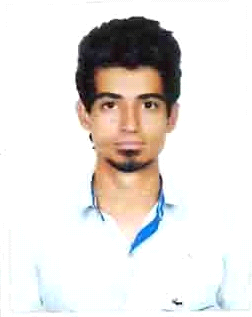 